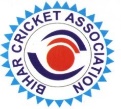 DATE	SEAL	HONY. SECRETARY S.NNAME OF PLAYERDATE OF BIRTHBIRTH CERTIFICATE NUMBERAADHARSIGNATURE OF PLAYER1.2.3.4.5.6.7.8.9.10.11.12.13.14.15.16.17.18.19.20.21.22.23.24.25.26.27.28.29.30.